                                                                                                           Межрайонная ИФНС России №1 по Республике Крым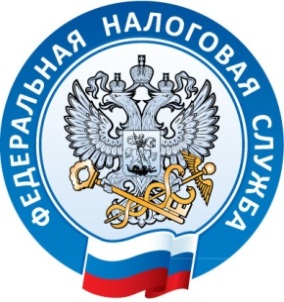  г. Джанкой, ул. Дзержинского,30                                                                                                                                                   тел. (36564)3-14-2429.03.2016Межрайонной ИФНС России №1 по Республике  Крым         установлены факты неуплаты  НДФЛ.Межрайонной ИФНС России №1 по Республике  Крым установлены налогоплательщики, осуществляющие деятельность в социально значимых сферах и не уплатившие налог на доходы физических лиц в бюджеты. Примечательно, что данные хозяйствующие субъекты, являясь налоговыми агентами, налог со своих работников удержали, имели возможность его уплатить в бюджет, но фактически это скрыли. К нарушителям были предъявлены обязательства оплатить НДФЛ в сумме            около 400 тыс. рублей.  На сегодняшний день налогоплательщиками практически вся сумма погашена.Другие налоговые проверки вскрыли факт грубого нарушения законодательства по использованию контрольно-кассовой техники (ККТ). Владельцу платежного терминала назначено административное наказание в виде штрафа в размере 3 тыс. рублей за необорудование данного терминала контрольно-кассовой техникой. Всего с начала года специалисты налоговой инспекции провели  26 проверок соблюдения требований законодательства в сфере применения ККТ при осуществлении наличных расчетов. Факты нарушения законодательства были установлены в каждом случае. Напомним, что обозначая приоритеты работы в 2016 году, руководитель УФНС России по Республике Крым Роман Наздрачёв, отметил, что налоговые органы Крыма кардинально усиливают контрольную деятельность за недобросовестными налогоплательщиками, особенно на рынке сдачи в наём недвижимости и осуществляющих различную экономическую деятельность в курортной зоне. При этом выездные налоговые проверки назначаются, как правило, если возможности диалога налогоплательщика и налоговых органов исчерпаны. Межрайонная ИФНС России №1 по Республике Крым.